Қысқа мерзімді сабақ жоспарыБесқарағай ауданы, Беген орта мектебі,Физика пәнінің мұғалімі Байболова Алия ТлектесовнаКүні: Сынып: 7 «А»Оқушы саны: 21Оқушы саны: 21Пәні: физикаСабақ тақырыбыМасса және күш.Масса және күш.Масса және күш.Масса және күш.Сілтеме7 сыныптың физика пәнінің оқыту әдістемесі, 7 сыныптың физика оқулығы. 7 сыныптың физика пәнінің оқыту әдістемесі, 7 сыныптың физика оқулығы. 7 сыныптың физика пәнінің оқыту әдістемесі, 7 сыныптың физика оқулығы. 7 сыныптың физика пәнінің оқыту әдістемесі, 7 сыныптың физика оқулығы. МақсатыБілімділігі: оқушының білімге құштарлығын арттыру, алған теориялық білімдерін бір жүйеге келтіріп, практикалық біліктілікпен дағдыларын қалыптастыру.Дамытушылығы: жаңа физикалық заңдылықтың мағынасын ашып, оны тәжірибеде қолдану, ізденуге бағыттау, білімге деген құштарлығын арттыру.Тәрбиелігі: өмірдің барлық ағымы физикалық заңдылыққа қатысты екендігін көрсету, балаларды еңбектене, іздене білуге, есептер шығаруға дағдыландыру.Білімділігі: оқушының білімге құштарлығын арттыру, алған теориялық білімдерін бір жүйеге келтіріп, практикалық біліктілікпен дағдыларын қалыптастыру.Дамытушылығы: жаңа физикалық заңдылықтың мағынасын ашып, оны тәжірибеде қолдану, ізденуге бағыттау, білімге деген құштарлығын арттыру.Тәрбиелігі: өмірдің барлық ағымы физикалық заңдылыққа қатысты екендігін көрсету, балаларды еңбектене, іздене білуге, есептер шығаруға дағдыландыру.Білімділігі: оқушының білімге құштарлығын арттыру, алған теориялық білімдерін бір жүйеге келтіріп, практикалық біліктілікпен дағдыларын қалыптастыру.Дамытушылығы: жаңа физикалық заңдылықтың мағынасын ашып, оны тәжірибеде қолдану, ізденуге бағыттау, білімге деген құштарлығын арттыру.Тәрбиелігі: өмірдің барлық ағымы физикалық заңдылыққа қатысты екендігін көрсету, балаларды еңбектене, іздене білуге, есептер шығаруға дағдыландыру.Білімділігі: оқушының білімге құштарлығын арттыру, алған теориялық білімдерін бір жүйеге келтіріп, практикалық біліктілікпен дағдыларын қалыптастыру.Дамытушылығы: жаңа физикалық заңдылықтың мағынасын ашып, оны тәжірибеде қолдану, ізденуге бағыттау, білімге деген құштарлығын арттыру.Тәрбиелігі: өмірдің барлық ағымы физикалық заңдылыққа қатысты екендігін көрсету, балаларды еңбектене, іздене білуге, есептер шығаруға дағдыландыру.Сабақтың түріашық сабақашық сабақашық сабақашық сабақСабақтың типіҚайталау сабағыҚайталау сабағыҚайталау сабағыҚайталау сабағыСабақтың әдісіСрақ – жауап, жаңа модульдік технологиясы, топтастыру, семантикалық карта, ойды қозғау, термин сөздермен жұмыс, оқушылардың өздерінің сабақты түсіндіруі, бағалауы.Срақ – жауап, жаңа модульдік технологиясы, топтастыру, семантикалық карта, ойды қозғау, термин сөздермен жұмыс, оқушылардың өздерінің сабақты түсіндіруі, бағалауы.Срақ – жауап, жаңа модульдік технологиясы, топтастыру, семантикалық карта, ойды қозғау, термин сөздермен жұмыс, оқушылардың өздерінің сабақты түсіндіруі, бағалауы.Срақ – жауап, жаңа модульдік технологиясы, топтастыру, семантикалық карта, ойды қозғау, термин сөздермен жұмыс, оқушылардың өздерінің сабақты түсіндіруі, бағалауы.КөрнекіліктерСлайдтар, тірек сызба, бағалау (сенім) парағы, семантикалық карта, карточкалар,стикерлер, күн салынған плакат.Слайдтар, тірек сызба, бағалау (сенім) парағы, семантикалық карта, карточкалар,стикерлер, күн салынған плакат.Слайдтар, тірек сызба, бағалау (сенім) парағы, семантикалық карта, карточкалар,стикерлер, күн салынған плакат.Слайдтар, тірек сызба, бағалау (сенім) парағы, семантикалық карта, карточкалар,стикерлер, күн салынған плакат.Сабақ барысыМұғалімнің әрекетіМұғалімнің әрекетіОқушының әрекетіОқушының әрекеті1.Ұйымдастыру кезеңі3.Топтық жұмысСабақтың. кезеңдері: 1.үй тапсырмасына шолу «Біліміңді шыңда»2.Кім тапқыр?3.Есептер шығару4.Сергіту сәті (логикалық есептер)5.Ойлан тап6. Тестпен жұмыс7.Ауадағы сұрақтар8. Рефлексия9. Бағалау10. Үйге тапсырмаОқушылармен сәлемдеседі, сабақтың мақсаты мен міндетін айтады. Амандасу, түгендеу, оқушылардың зейінін, назарын жаттығулар орындау арқылы сабаққа аудару. «Балалар, сендер сабаққа зейін қойыңдар. Іштеріңнен: «Мен жақсы адаммын!» деп бірнеше рет қайталаңдар. Бір – біріне қарап, жымиыңдар.»Сыныпты түрлі – түсті фигуралармен топқа бөлу. Бірдей түс таңданғандар бір топқа отырады. 3 топ құру. Топтың бағалаушысын тағайындау.Тақырып бойынша бірнеше сұрақтар қойылады, оқушылар сол сұрақтарға жауаптарын айтуы керек.Топтарға жекелеген үлестірмелі карточкалар (семантикалық карта) беру. Мұнда әр бір анықтаманың формуласын тауып, оқып беру керек.3 топқа 2 есептен беру, топпен дайындалып, әр топтан оқушылар шығып, есептерді тақтаға шығарулары керек.Логикалық есептер оқылады.Әріптерді физикалық  аттары мен өлшем бірліктері  шығатындай етіп, кестеге орналастыру тапсырмасы беріледі,әріптер шатастырылған күйде. Әр топтағы жекелеген оқушыға сәйкестендіру кестесін беру.Әр топқа 5 сұрақтан тұратын тест тапсырмаларын тарату.Әр топ шарға сұрақтар жазып, бір – біріне  ұшырады.Сары түсті қағаздан қиылған күн шуақтары беріледі, соған оқушылар сабақ бойынша өз ойларын жазып, күнге жабыстыру керек.Әр топтан бағалау (сенім) парағын жинап алып, оқушыларды бағалау.Масса және күш тарауын қайталау. Есептер шығарып келу.Осындай жарқыраған күн астында сабағымызды аяқтаймыз. Сау болыңыздар.Оқушылармен сәлемдеседі, сабақтың мақсаты мен міндетін айтады. Амандасу, түгендеу, оқушылардың зейінін, назарын жаттығулар орындау арқылы сабаққа аудару. «Балалар, сендер сабаққа зейін қойыңдар. Іштеріңнен: «Мен жақсы адаммын!» деп бірнеше рет қайталаңдар. Бір – біріне қарап, жымиыңдар.»Сыныпты түрлі – түсті фигуралармен топқа бөлу. Бірдей түс таңданғандар бір топқа отырады. 3 топ құру. Топтың бағалаушысын тағайындау.Тақырып бойынша бірнеше сұрақтар қойылады, оқушылар сол сұрақтарға жауаптарын айтуы керек.Топтарға жекелеген үлестірмелі карточкалар (семантикалық карта) беру. Мұнда әр бір анықтаманың формуласын тауып, оқып беру керек.3 топқа 2 есептен беру, топпен дайындалып, әр топтан оқушылар шығып, есептерді тақтаға шығарулары керек.Логикалық есептер оқылады.Әріптерді физикалық  аттары мен өлшем бірліктері  шығатындай етіп, кестеге орналастыру тапсырмасы беріледі,әріптер шатастырылған күйде. Әр топтағы жекелеген оқушыға сәйкестендіру кестесін беру.Әр топқа 5 сұрақтан тұратын тест тапсырмаларын тарату.Әр топ шарға сұрақтар жазып, бір – біріне  ұшырады.Сары түсті қағаздан қиылған күн шуақтары беріледі, соған оқушылар сабақ бойынша өз ойларын жазып, күнге жабыстыру керек.Әр топтан бағалау (сенім) парағын жинап алып, оқушыларды бағалау.Масса және күш тарауын қайталау. Есептер шығарып келу.Осындай жарқыраған күн астында сабағымызды аяқтаймыз. Сау болыңыздар.Мұғаліммен амандасады. Бір – біріне қарап жымияды.
Өздерінің таңдаған фигураларының түстері бойынша топқа бөлінеді. Топ бағалаушыларын сайлайды.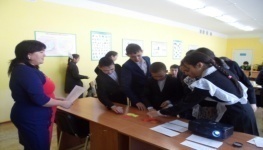 Әр топтағы оқушылар сұрақтарға жауап береді. Топтағы бағалаушылар топтағы оқушыларды бағалап отырады.Оқушы формулаларды тауып, оқып береді.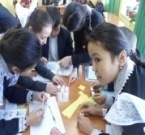 Есептерді тақтада шығару, дәптерлеріне де жазып отырады.Оқушылар логикалық есептерге жауап береді.Шатастырылған әріптерден физикалық аттарын мен өлшем бірліктері дұрыс тауып, кестеге орналастырады.Жекелеген оқушылар сәйкестендіру кестесін орындайды.Оқушылар тест тапсырмаларын орындайды, топтармен ауысып тексереді, бағалайды.Топтағы оқушылар шарларға сұрақтар жазады, ұшырады, басқа топтардан келген шарлардағы сұрақтарға жауап береді.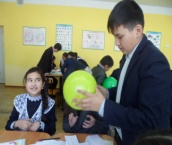 Оқушылар сары түсті қағазға ойларын, тілектерін жазады, күнге жабыстырады.Әр топтың бағалаушысы бағалайды, бағалау (сенім) парағын тапсырады.Күнделіктеріне жазып алады.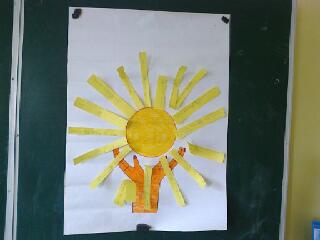 Мұғаліммен амандасады. Бір – біріне қарап жымияды.
Өздерінің таңдаған фигураларының түстері бойынша топқа бөлінеді. Топ бағалаушыларын сайлайды.Әр топтағы оқушылар сұрақтарға жауап береді. Топтағы бағалаушылар топтағы оқушыларды бағалап отырады.Оқушы формулаларды тауып, оқып береді.Есептерді тақтада шығару, дәптерлеріне де жазып отырады.Оқушылар логикалық есептерге жауап береді.Шатастырылған әріптерден физикалық аттарын мен өлшем бірліктері дұрыс тауып, кестеге орналастырады.Жекелеген оқушылар сәйкестендіру кестесін орындайды.Оқушылар тест тапсырмаларын орындайды, топтармен ауысып тексереді, бағалайды.Топтағы оқушылар шарларға сұрақтар жазады, ұшырады, басқа топтардан келген шарлардағы сұрақтарға жауап береді.Оқушылар сары түсті қағазға ойларын, тілектерін жазады, күнге жабыстырады.Әр топтың бағалаушысы бағалайды, бағалау (сенім) парағын тапсырады.Күнделіктеріне жазып алады.